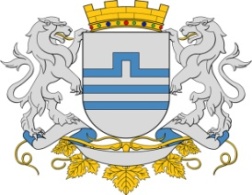 Glavni grad PodgoricaOpština u okviru Glavnog grada GolubovciBroj:D 22-614/21-577Anovi : 17.09.2021Na osnovu člana 5  Odluke o finansiranju sporta i sportskih priredbi ("Službeni list Crne Gore - opštinski propisi", broj 020/19,026/21),  Komisija za raspodjelu sredstava, raspisuje -II JAVNI   KONKURS Predmet konkursa je raspodjela preostalih sredstava iz Budžeta Opštine u okviru Glavnog grada –Golubovci (u daljem tekstu: Opština), namijenjenih za sufinansiranje rada sportskih organizacija.Sredstva za sufinansiranje, sportske organizacije mogu ostvariti ukoliko ispunjavaju sljedeće uslove:Da su registrovani u skladu sa zakonom;Da imaju sjedište na teritoriji Opštine Golubovci;Da je od njihovog osnivanja do prijave na Konkurs protekla najmanje 1 godina;Da učestvuju u redovnom sistemu takmičenja u okviru grane sporta, u skladu sa sportskim pravilima;Da poslovni žiro-račun nije u blokadi.Da nijesu dobili sredstva na prvom konkursuPrijava na konkurs se podnosi na prijavnom obrascu.Uz prijavu sportske organizacije su dužne da dostave sledeću dokumentaciju:Rješenje o upisu u registar sportskih organizacija (po važećem Zakonu o sportu), Detaljan program i plan rada sportskog kluba za 2021 g. (sa troškovima realizacije),Budžet sa detaljnim opisom aktivnosti,Potvrda matičnog saveza za broj liga (takmičenja) u kojima  učestvuju sve uzrasne kategorije u tak.sezoni 2021/2022,Dokaz o broju registrovanih takmičara sa imenima,prezimenima i br.licence (mat.Savez),Izjava o ostvarenim rezultatima u sezoni 2020/21,Izvještaj o utrošenim sredstvima dodijeljenih do raspisivanja Konkursa,Potvrda CB da račun nije u blokadi na dan izdavanja potvrde (izdata nakon raspisivanja konkursa),Ovjerena izjava ovlašćenog lica da su dostavljeni podaci istinitiKonkurs se objavljuje na web sajtu Opštine u okviru Glavnog grada – Golubovci https://golubovci.me/oglasi  , na oglasnoj tabli, na lokalnom radio emiteru i u jednom dnevnom listu koji se distribuira na teritoriji Opštine.Prijava na Konkurs sa dokumentacijom dostavlja se na Arhivu Opštine u okviru 
Glavnog grada – Golubovci ili putem pošte na adresi Glavna gradska ulica br.89, Anovi, sa naznakom “Konkurs za sufinansiranje rada sportskih organizacija.”.Komisija će po isteku roka za podnošenje prijava sačiniti listu blagovremenih  prijava.Na osnovu liste Komisija sačinjava, Izvještaj sa prijedlogom programa sportskih organizacija,  koji će se sufinansirati iz Budžeta, kao i iznos tih sredstava.U postupku ocjene dokumentacije podnijete, u skladu sa Konkursom, Komisija će cijeniti kriterijume definisane OdlukomKomisija podnosi Izvještaj predsjedniku Opštine, u roku od 15 dana od dana završetka Konkursa.Na osnovu Izvještaja Komisije, predsjednik Opštine u roku od 8 dana donosi odluku o dodjeli sredstava za sprovođenje progorama sportskih organizacija.Odluka o dodjeli sredstava za sufinansiranje programa sportskih organizacija se objavljuje na web sajtu Opštine u okviru Glavnog grada – Golubovci.Konkurs je otvoren 15 dana od dana objavljivanjaSve dodatne informacije u vezi sa Konkursom mogu se dobiti na telefon 067/362 - 630, radnim danima od 08 do 16 časova.OPŠTINA U OKVIRU GLAVNOG GRADA-GOLUBOVCI